Ass. Giocolieri e Dintorni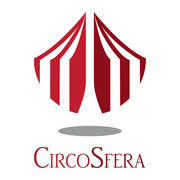 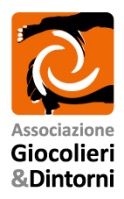 viale della Vittoria, 25 - 00053 Civitavecchia (Roma) – Italy - P.IVA 06894411005tel/fax +39 0766 673952   cell +39 347 6597732  - giocolieriedintorni@hotmail.com - www.jugglingmagazine.it  Modulo di pre/iscrizione al XVII Meeting CircoSfera per Operatori di CircoPontedera (PI) - 12 / 16 settembre 2018Compilare e inviare a circosfera.it@gmail.com, insieme alla ricevuta del versamentoAttenzione: compilare tutti i campi e scrivere in modo chiaro e leggibileIo sottoscritto/a……………………………………………………………………….………………………....…………Nato/a a…………………………………………………….il…………………………………………………………….Residente in via / piazza…………..………………………………………………………………………………….…CAP……………………..Città…………………………………………………………….Provincia……………………Tel………………………………………………………….cell……………………………………………………………e-mail…………………………………………………………Codice Fiscale …………………………………………..desidero partecipare al XVII Meeting dal 12 al 16 settembre 2018. Allego ricevuta quota di pre-iscrizione di € 130, oppure di € 65 se membro CircoSfera per il primo anno o under 23chiedo disponibilità per il pacchetto vitto e alloggio presso Spazio NU (8 pasti + 4 pernotti per 100 € a persona). In caso di conferma disponibilità il pagamento sarà effettuato all'arrivo al Meeting.   desidero partecipare al XVII Meeting per due giornate a scelta, allego ricevuta per la quota di partecipazione di € 80. Intendo partecipare nei seguenti gg. 13 ; 14 ; 15 settembre (barrare i 2 giorni richiesti). Per vitto e alloggio mi organizzo in autonomiaArriverò con treno/auto in data…………………………………..………  alle ore…………………………………..Partirò con treno/auto in data………………………………..…………..  alle ore……………………………………Presa visione dello statuto (consultabile anche su www.jugglingmagazine.it) e degli intenti associativi, chiedo di aderire all’Associazione Giocolieri e Dintorni. Durante il Meeting l’organizzazione provvederà a riprese fotografiche e video. Nel rispetto delle normative vigenti in tema di privacy autorizzo l’utilizzo di questo materiale ai soli fini promozionali e divulgativi sulla natura del percorso formativo. Per tutelare il lavoro dei formatori nessuna registrazione video sarà consentita ai partecipanti.Data……………………………………                       firma……………….……………………………………………QUOTE ASSOCIATIVE (se vi state pre-iscrivendo al Meeting CircoSfera ricordatevi che la quota associativa personale è già compresa nell’importo di pre-iscrizione)Modalità di partecipazione al Meeting CircoSferaContributo istituzionale di pre-iscrizione per la partecipazione al Meeting: 130 €. (la quota comprende l’affiliazione all’Ass. Giocolieri e Dintorni, la copertura assicurativa) Vitto e alloggio sono a carico dei partecipanti. Per i pasti attiveremo convenzioni con un catering lasciando ad ognuno libertà di scelta e di organizzazione). Per partecipare al Meeting, dopo averci telefonato per verificare la disponibilità dei posti, è richiesto entro il 30 agosto 2018 il pagamento anticipato di 130 € (80 € per chi partecipasse solo per due giorni) con bonifico bancario (Banco Posta, IBAN IT60 N 07601 03200 0000 36726404) o con versamento su ccp 36726404 intestato a: Ass. Giocolieri e Dintorni. Indicare nella causale “Contributo istituzionale per XVI Meeting”. Vi preghiamo inoltre di inviare via e-mail a circosfera.it@gmail.com la ricevuta del pagamento e questo modulo di pre-iscrizione. Per coloro che intendono disdire la loro partecipazione al Meeting è prevista una trattenuta della quota di pre-iscrizione (40% se la disdetta ci perviene ad una settimana o più dall’inizio del Meeting, 70% se ci perviene nella settimana che precede il Meeting, 100% se ci perviene a meno di 48 ore dall'inizio del Meeting). Per ulteriori info: circosfera.it@gmail.comt/f segreteria iscrizioni: 349 5287005 - info su programma: 340 0810499 